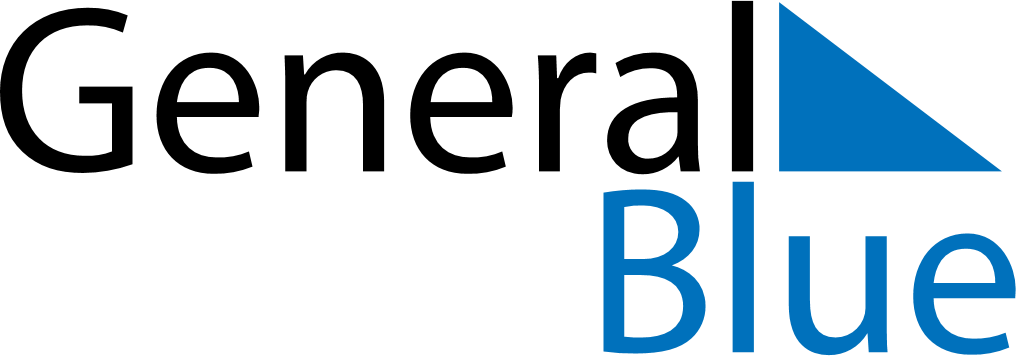 February 2027February 2027February 2027February 2027SloveniaSloveniaSloveniaSundayMondayTuesdayWednesdayThursdayFridayFridaySaturday12345567891011121213CarnivalPrešeren Day, the Slovenian Cultural Holiday1415161718191920212223242526262728